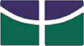 Universidade de Brasília-UnBInstituto de Ciências Humanas-IH        Departamento de Serviço Social-SERPrograma de Pós Graduação em Política Social-PPGPSPROCESSO DE SELEÇÃO DINTER UnB/UFMT PARA 2/2017 – Edital 01/2017A Coordenadora do Programa de Pós-graduação em Política Social – PPGPS/UnB - no uso de suas atribuições, torna pública a composição da bancas para processo seletivo do DINTER UnB/UFMTEfetivosProfa. Dra. Ivanete Boschetti – UnB – Presidente Profa. Dra. Rosa Helena Stein – membro interno UnBProf. Dr. Reginaldo Guiraldelli – membro interno UnBProfa. Dra. Liliane Capilé Charbel Novas – membro externo UFMTProfa. Dra. Leana Oliveira Freitas  – membro externo UFMTSuplentesProfa. Dra. Livia Barbosa Pereira – UnBProfa. Dra. Maria Lucia Lopes da Silva – UnB Brasília, 05 de junho de 2017.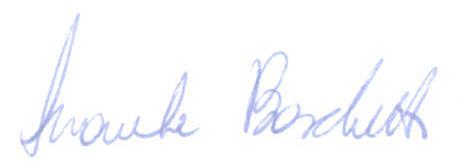 Profª. Drª.Ivanete Salete BoschettiPresidente da Comissão de Seleção